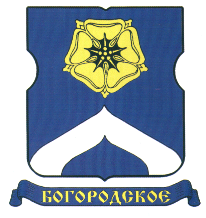 СОВЕТ ДЕПУТАТОВМУНИЦИПАЛЬНОГО ОКРУГА БОГОРОДСКОЕРЕШЕНИЕ18.10.2016  г. № 13/02Заслушав в соответствии с пунктом 8 части 1 статьи 1 Закона города Москвы от 11 июля 2012 года № 39 «О наделении органов местного самоуправления муниципальных округов в города Москве отдельными полномочиями города Москвы» информацию и.о. Директора Государственного бюджетного общеобразовательного учреждения города Москвы "Школа с углубленным изучением математики № 1360" Рассказовой В.В. об осуществлении образовательной деятельности в 2015 году, Совет депутатов муниципального округа Богородское решил:1. Принять информацию и.о. Директора Государственного бюджетного общеобразовательного учреждения города Москвы "Школа с углубленным изучением математики № 1360" Рассказовой В.В.  об осуществлении образовательной деятельности в 2015 году к сведению.2. Направить настоящее решение в Департамент территориальных органов исполнительной власти города Москвы, Префектуру Восточного административного округа города Москвы, управу района города Москвы в течение 3 дней со дня его принятия.3. Опубликовать настоящее решение в бюллетене «Московский муниципальный вестник»  и разместить на официальном сайте муниципального округа Богородское www.bogorodskoe-mo.ru.4. Контроль за исполнением настоящего решения возложить на главу муниципального округа Богородское в городе Москве Воловика К.Е.Глава муниципального округа Богородское 				                          К.Е. ВоловикОб информации  и.о. Директора Государственного бюджетного общеобразовательного учреждения города Москвы "Школа с углубленным изучением математики № 1360" об осуществлении образовательной деятельности 